All nominations must be received by the office of the Executive Director no later than 17:00 (ET) September 7, 2017. Addressed to:Nominating CommitteeCanadian Public Health Association404-1525 Carling Avenue, Ottawa, ON  K1Z 8R9E-mail: nominations@cpha.ca	Fax: 613-725-9826You will receive an e-mail confirmation of receipt of your nomination.NOMINATIONS RECEIVED AFTER 17:00 (ET) SEPTEMBER 7, 2017WILL NOT BE CONSIDERED.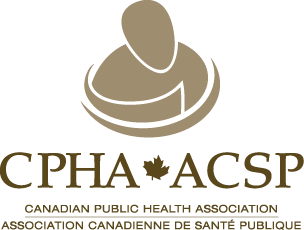 Canadian Public Health Association2017 Nomination FormCanadian Public Health Association2017 Nomination FormCanadian Public Health Association2017 Nomination FormCanadian Public Health Association2017 Nomination FormCanadian Public Health Association2017 Nomination FormCanadian Public Health Association2017 Nomination FormCanadian Public Health Association2017 Nomination FormThe nomination form must be accompanied by:A statement of eligibility (maximum 500 words, in Word format) from the nominee indicating how his/her experience fits with the skills and strategic areas being sought by the Nominating Committee; andThe contact information of the two (2) nominators.In addition to the above, candidates have the option to include any or all of the following at their discretion:Photo (head and shoulders)Link to a video messageLink (one) to an online profile (e.g., LinkedIn)Each Nominee and Nominator must be a CPHA member in good standing.The nomination form must be accompanied by:A statement of eligibility (maximum 500 words, in Word format) from the nominee indicating how his/her experience fits with the skills and strategic areas being sought by the Nominating Committee; andThe contact information of the two (2) nominators.In addition to the above, candidates have the option to include any or all of the following at their discretion:Photo (head and shoulders)Link to a video messageLink (one) to an online profile (e.g., LinkedIn)Each Nominee and Nominator must be a CPHA member in good standing.The nomination form must be accompanied by:A statement of eligibility (maximum 500 words, in Word format) from the nominee indicating how his/her experience fits with the skills and strategic areas being sought by the Nominating Committee; andThe contact information of the two (2) nominators.In addition to the above, candidates have the option to include any or all of the following at their discretion:Photo (head and shoulders)Link to a video messageLink (one) to an online profile (e.g., LinkedIn)Each Nominee and Nominator must be a CPHA member in good standing.The nomination form must be accompanied by:A statement of eligibility (maximum 500 words, in Word format) from the nominee indicating how his/her experience fits with the skills and strategic areas being sought by the Nominating Committee; andThe contact information of the two (2) nominators.In addition to the above, candidates have the option to include any or all of the following at their discretion:Photo (head and shoulders)Link to a video messageLink (one) to an online profile (e.g., LinkedIn)Each Nominee and Nominator must be a CPHA member in good standing.The nomination form must be accompanied by:A statement of eligibility (maximum 500 words, in Word format) from the nominee indicating how his/her experience fits with the skills and strategic areas being sought by the Nominating Committee; andThe contact information of the two (2) nominators.In addition to the above, candidates have the option to include any or all of the following at their discretion:Photo (head and shoulders)Link to a video messageLink (one) to an online profile (e.g., LinkedIn)Each Nominee and Nominator must be a CPHA member in good standing.The nomination form must be accompanied by:A statement of eligibility (maximum 500 words, in Word format) from the nominee indicating how his/her experience fits with the skills and strategic areas being sought by the Nominating Committee; andThe contact information of the two (2) nominators.In addition to the above, candidates have the option to include any or all of the following at their discretion:Photo (head and shoulders)Link to a video messageLink (one) to an online profile (e.g., LinkedIn)Each Nominee and Nominator must be a CPHA member in good standing.The nomination form must be accompanied by:A statement of eligibility (maximum 500 words, in Word format) from the nominee indicating how his/her experience fits with the skills and strategic areas being sought by the Nominating Committee; andThe contact information of the two (2) nominators.In addition to the above, candidates have the option to include any or all of the following at their discretion:Photo (head and shoulders)Link to a video messageLink (one) to an online profile (e.g., LinkedIn)Each Nominee and Nominator must be a CPHA member in good standing.The nomination form must be accompanied by:A statement of eligibility (maximum 500 words, in Word format) from the nominee indicating how his/her experience fits with the skills and strategic areas being sought by the Nominating Committee; andThe contact information of the two (2) nominators.In addition to the above, candidates have the option to include any or all of the following at their discretion:Photo (head and shoulders)Link to a video messageLink (one) to an online profile (e.g., LinkedIn)Each Nominee and Nominator must be a CPHA member in good standing.The nomination form must be accompanied by:A statement of eligibility (maximum 500 words, in Word format) from the nominee indicating how his/her experience fits with the skills and strategic areas being sought by the Nominating Committee; andThe contact information of the two (2) nominators.In addition to the above, candidates have the option to include any or all of the following at their discretion:Photo (head and shoulders)Link to a video messageLink (one) to an online profile (e.g., LinkedIn)Each Nominee and Nominator must be a CPHA member in good standing.The nomination form must be accompanied by:A statement of eligibility (maximum 500 words, in Word format) from the nominee indicating how his/her experience fits with the skills and strategic areas being sought by the Nominating Committee; andThe contact information of the two (2) nominators.In addition to the above, candidates have the option to include any or all of the following at their discretion:Photo (head and shoulders)Link to a video messageLink (one) to an online profile (e.g., LinkedIn)Each Nominee and Nominator must be a CPHA member in good standing.NomineeNomineeNomineeNomineeNomineeNomineeNomineeNomineeNomineeNomineeName of NomineeMembership ID NumberMembership ID NumberMembership ID NumberMembership ID NumberAddressAddressCityProvinceProvinceProvinceProvincePostal CodeTelephone (daytime)E-mailE-mailI hereby acknowledge and give my consent as a Nominee for the CPHA Board of Directors 2017 ElectionsI hereby acknowledge and give my consent as a Nominee for the CPHA Board of Directors 2017 ElectionsI hereby acknowledge and give my consent as a Nominee for the CPHA Board of Directors 2017 ElectionsI hereby acknowledge and give my consent as a Nominee for the CPHA Board of Directors 2017 ElectionsI hereby acknowledge and give my consent as a Nominee for the CPHA Board of Directors 2017 ElectionsI hereby acknowledge and give my consent as a Nominee for the CPHA Board of Directors 2017 ElectionsI hereby acknowledge and give my consent as a Nominee for the CPHA Board of Directors 2017 ElectionsI hereby acknowledge and give my consent as a Nominee for the CPHA Board of Directors 2017 ElectionsI hereby acknowledge and give my consent as a Nominee for the CPHA Board of Directors 2017 ElectionsNominator #1Name of Nominator #1Membership ID NumberMembership ID NumberMembership ID NumberMembership ID NumberAddressAddressCityProvinceProvinceProvinceProvincePostal CodeTelephone (daytime)E-mailE-mailCPHA will contact each Nominator to confirm their support of your nominationCPHA will contact each Nominator to confirm their support of your nominationCPHA will contact each Nominator to confirm their support of your nominationCPHA will contact each Nominator to confirm their support of your nominationCPHA will contact each Nominator to confirm their support of your nominationCPHA will contact each Nominator to confirm their support of your nominationCPHA will contact each Nominator to confirm their support of your nominationCPHA will contact each Nominator to confirm their support of your nominationCPHA will contact each Nominator to confirm their support of your nominationNominator #2Name of Nominator #2Membership ID NumberMembership ID NumberMembership ID NumberMembership ID NumberAddressAddressCityProvinceProvinceProvinceProvincePostal CodeTelephone (daytime)E-mailE-mailCPHA will contact each Nominator to confirm their support of your nominationCPHA will contact each Nominator to confirm their support of your nominationCPHA will contact each Nominator to confirm their support of your nominationCPHA will contact each Nominator to confirm their support of your nominationCPHA will contact each Nominator to confirm their support of your nominationCPHA will contact each Nominator to confirm their support of your nominationCPHA will contact each Nominator to confirm their support of your nominationCPHA will contact each Nominator to confirm their support of your nominationCPHA will contact each Nominator to confirm their support of your nominationCanadian Public Health AssociationNominee’s StatementCanadian Public Health AssociationNominee’s StatementCanadian Public Health AssociationNominee’s StatementCanadian Public Health AssociationNominee’s StatementCanadian Public Health AssociationNominee’s StatementCanadian Public Health AssociationNominee’s StatementCanadian Public Health AssociationNominee’s StatementName of NomineePlease provide a brief statement (maximum 500 words, in MS WORD format).Please provide a brief statement (maximum 500 words, in MS WORD format).Please provide a brief statement (maximum 500 words, in MS WORD format).Please provide a brief statement (maximum 500 words, in MS WORD format).Please provide a brief statement (maximum 500 words, in MS WORD format).Please provide a brief statement (maximum 500 words, in MS WORD format).Please provide a brief statement (maximum 500 words, in MS WORD format).Please provide a brief statement (maximum 500 words, in MS WORD format).Please provide a brief statement (maximum 500 words, in MS WORD format).Please provide a brief statement (maximum 500 words, in MS WORD format).Candidates are invited to consider the following suggestions in drafting their statement:Write in the first person (i.e., I did this, I support that)Consider including information in the following categories:Background including educationRelevant work experienceSkills and interest related to the strategic areas being soughtWhy you are standing for election and what you hope to achieve as a DirectorThis statement is your introduction to members who do not know you, so endeavour to represent your personality and interests accuratelyCandidates are invited to consider the following suggestions in drafting their statement:Write in the first person (i.e., I did this, I support that)Consider including information in the following categories:Background including educationRelevant work experienceSkills and interest related to the strategic areas being soughtWhy you are standing for election and what you hope to achieve as a DirectorThis statement is your introduction to members who do not know you, so endeavour to represent your personality and interests accuratelyCandidates are invited to consider the following suggestions in drafting their statement:Write in the first person (i.e., I did this, I support that)Consider including information in the following categories:Background including educationRelevant work experienceSkills and interest related to the strategic areas being soughtWhy you are standing for election and what you hope to achieve as a DirectorThis statement is your introduction to members who do not know you, so endeavour to represent your personality and interests accuratelyCandidates are invited to consider the following suggestions in drafting their statement:Write in the first person (i.e., I did this, I support that)Consider including information in the following categories:Background including educationRelevant work experienceSkills and interest related to the strategic areas being soughtWhy you are standing for election and what you hope to achieve as a DirectorThis statement is your introduction to members who do not know you, so endeavour to represent your personality and interests accuratelyCandidates are invited to consider the following suggestions in drafting their statement:Write in the first person (i.e., I did this, I support that)Consider including information in the following categories:Background including educationRelevant work experienceSkills and interest related to the strategic areas being soughtWhy you are standing for election and what you hope to achieve as a DirectorThis statement is your introduction to members who do not know you, so endeavour to represent your personality and interests accuratelyCandidates are invited to consider the following suggestions in drafting their statement:Write in the first person (i.e., I did this, I support that)Consider including information in the following categories:Background including educationRelevant work experienceSkills and interest related to the strategic areas being soughtWhy you are standing for election and what you hope to achieve as a DirectorThis statement is your introduction to members who do not know you, so endeavour to represent your personality and interests accuratelyCandidates are invited to consider the following suggestions in drafting their statement:Write in the first person (i.e., I did this, I support that)Consider including information in the following categories:Background including educationRelevant work experienceSkills and interest related to the strategic areas being soughtWhy you are standing for election and what you hope to achieve as a DirectorThis statement is your introduction to members who do not know you, so endeavour to represent your personality and interests accuratelyCandidates are invited to consider the following suggestions in drafting their statement:Write in the first person (i.e., I did this, I support that)Consider including information in the following categories:Background including educationRelevant work experienceSkills and interest related to the strategic areas being soughtWhy you are standing for election and what you hope to achieve as a DirectorThis statement is your introduction to members who do not know you, so endeavour to represent your personality and interests accuratelyCandidates are invited to consider the following suggestions in drafting their statement:Write in the first person (i.e., I did this, I support that)Consider including information in the following categories:Background including educationRelevant work experienceSkills and interest related to the strategic areas being soughtWhy you are standing for election and what you hope to achieve as a DirectorThis statement is your introduction to members who do not know you, so endeavour to represent your personality and interests accuratelyCandidates are invited to consider the following suggestions in drafting their statement:Write in the first person (i.e., I did this, I support that)Consider including information in the following categories:Background including educationRelevant work experienceSkills and interest related to the strategic areas being soughtWhy you are standing for election and what you hope to achieve as a DirectorThis statement is your introduction to members who do not know you, so endeavour to represent your personality and interests accuratelyOptional link to video message:Optional link to video message:Optional link to video message:Optional link to online profile:Optional link to online profile:Optional link to online profile:If you choose to include your photograph with your statement, please include it as an attachment when submitting your nomination form.If you choose to include your photograph with your statement, please include it as an attachment when submitting your nomination form.If you choose to include your photograph with your statement, please include it as an attachment when submitting your nomination form.If you choose to include your photograph with your statement, please include it as an attachment when submitting your nomination form.If you choose to include your photograph with your statement, please include it as an attachment when submitting your nomination form.If you choose to include your photograph with your statement, please include it as an attachment when submitting your nomination form.If you choose to include your photograph with your statement, please include it as an attachment when submitting your nomination form.If you choose to include your photograph with your statement, please include it as an attachment when submitting your nomination form.If you choose to include your photograph with your statement, please include it as an attachment when submitting your nomination form.If you choose to include your photograph with your statement, please include it as an attachment when submitting your nomination form.